Проект «Чистюли» во второй младшей группе.Воспитатель: Вишнякова М.Ю.    Проблема: Отсутствие у детей культурно гигиенических навыков.    Вид проекта: игровой    Тип проекта: кратковременныйФотоотчет к проекту: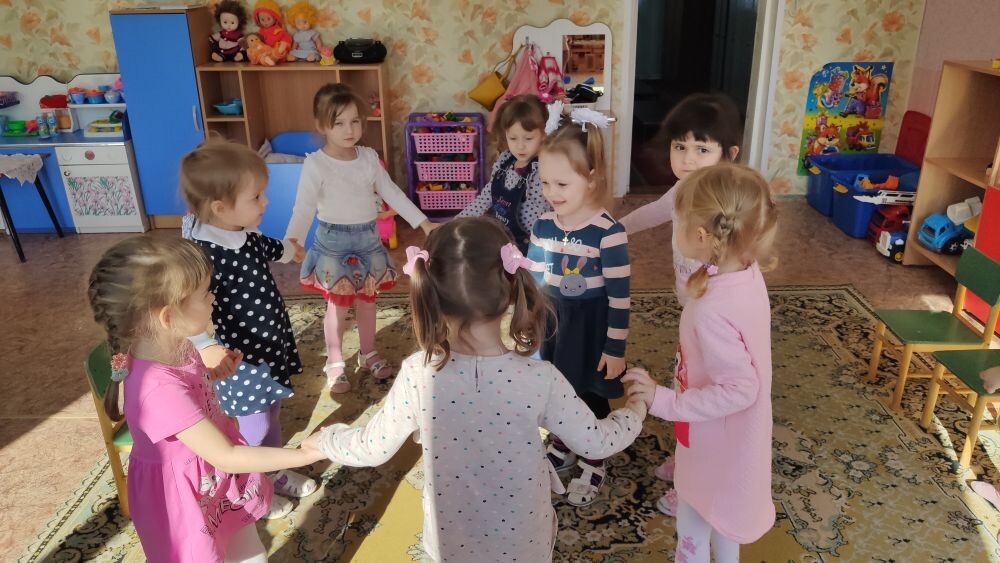 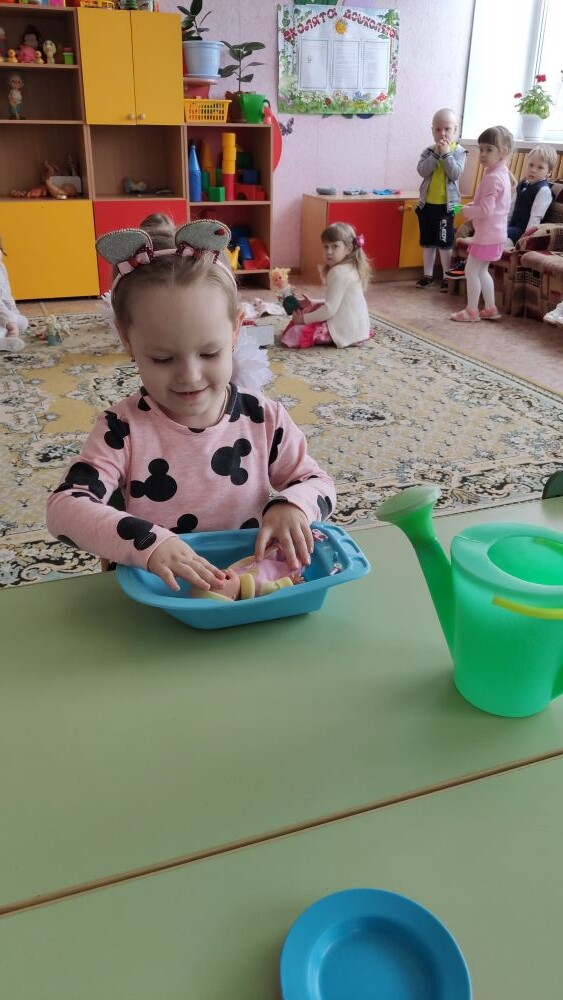 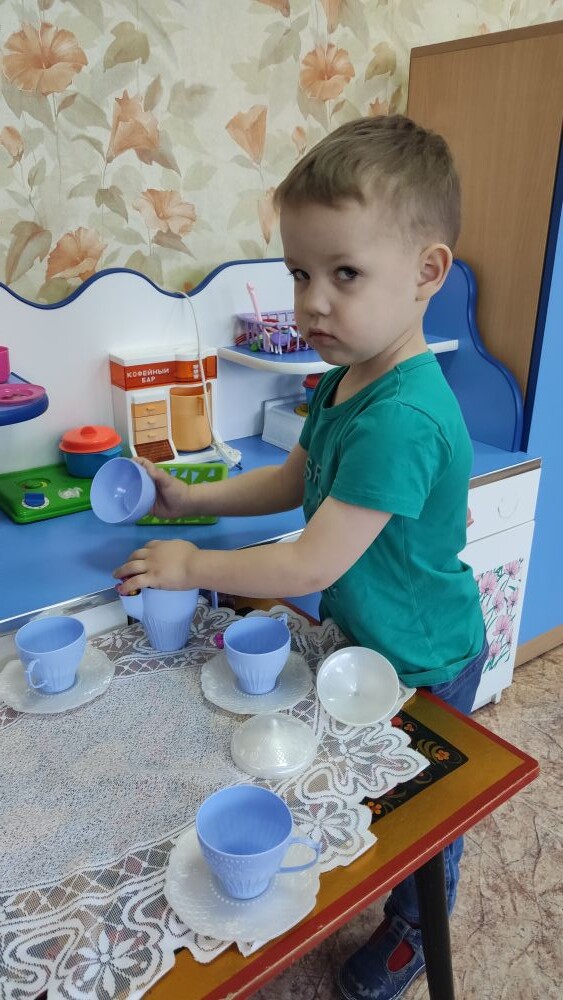 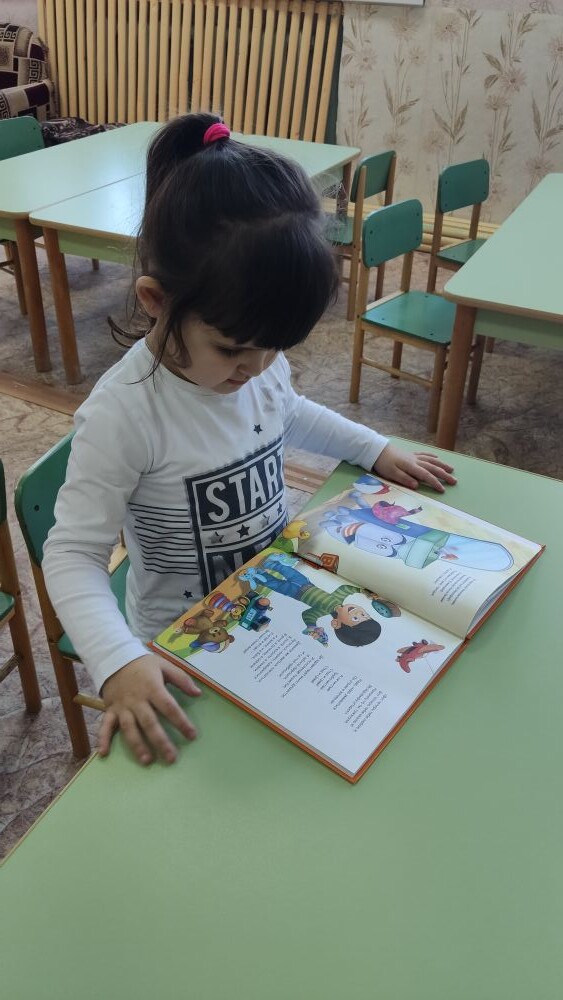 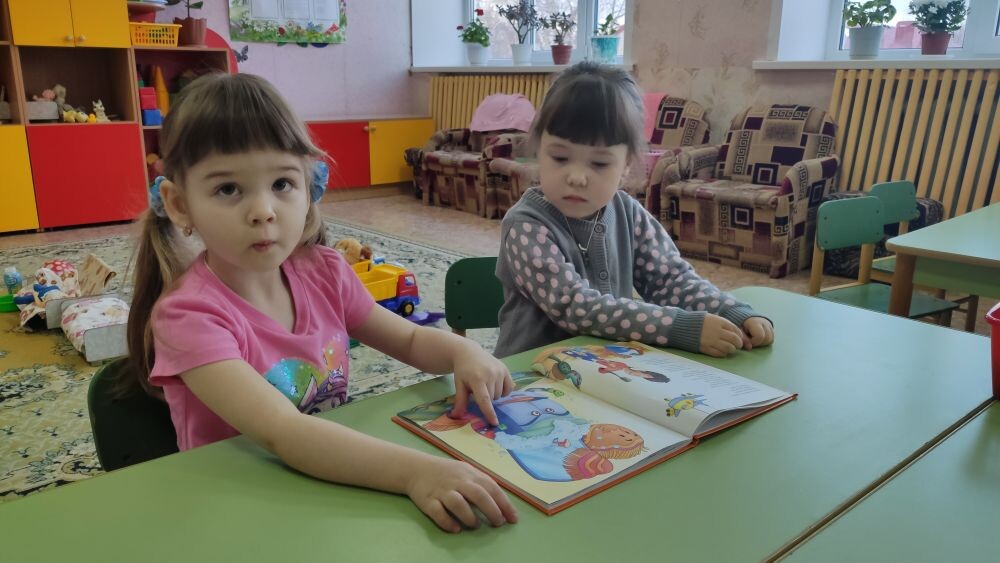 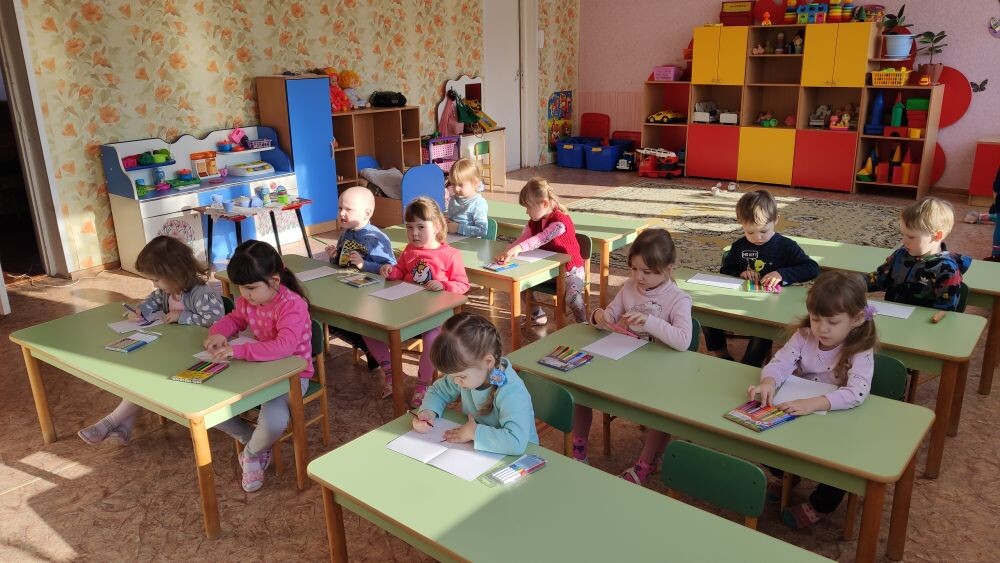 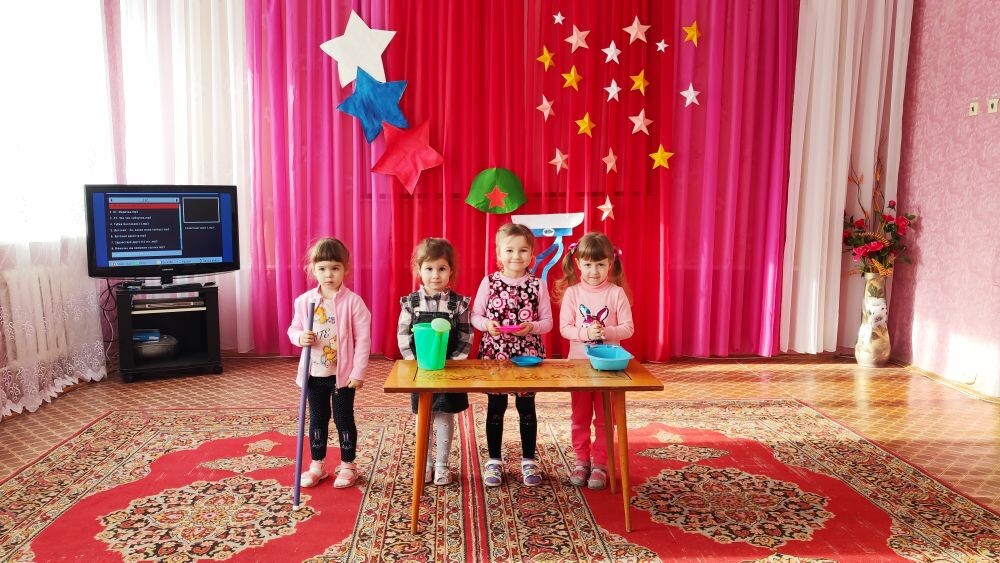     Актуальность:Общеизвестно, что здоровье человека закладывается в детстве. Организм ребенка очень пластичен, он гораздо чувствительнее к воздействиям внешней среды, чем организм взрослого; и от того, каковы эти воздействия — благоприятные или нет, зависит, как сложится его здоровье.Главная задача — формировать простейшие навыки опрятности и самообслуживания, закладывать фундамент гигиенической культуры. Гигиеническая культура столь же важна для человека, как и умение разговаривать, писать, читать.Работая с детьми младшего дошкольного возраста мы заметили, что у вновь пришедших в детский сад из дома ребят, отсутствуют элементарные навыки самообслуживания и личной гигиены: дети не умеют самостоятельно умываться, последовательно мыть руки, вытирать их полотенцем, нуждаются в терпеливом обучении и непосредственной помощи взрослого. Процесс мытья рук занимает существенную часть времени бодрствования, и очень важен для ЗОЖ каждого ребенка, потому важно их развивать. Именно в дошкольном возрасте необходимо воспитать у ребенка привычку к чистоте, аккуратности. В эти годы дети могут освоить все основные культурно-гигиенические навыки, научиться понимать их важность, легко, быстро и правильно выполнять.Цель: Формирование культурно гигиенических навыков у детей младшего дошкольного возрастаЗадачи:1. Закрепить представления о правилах личной гигиены, систематизировать знания детей о необходимости гигиенических процедур;2. Воспитывать у детей желание выглядеть чистыми, опрятными;3. Формировать правила поведения за столом;4. Укрепить связи между детским садом и семьёй.План реализации проектаI этап - подготовительныйСобрать литературу по данной теме.Составить план работы.Изготовить д/игры по данной теме.Приобрести наглядный материал (плакаты, иллюстрации).Подготовить материалы для работы с родителями.Разработать систему мероприятий по формированию культурно-гигиенических навыков.II этап - практическая частьМероприятия.Беседы с детьми о правилах культуры гигиены.Пополнение развивающей среды группы по формированию у детей навыков умывания.Чтение художественной литературы в режимные моменты по теме проекта.Ситуативные разговоры с детьми, игровые ситуации по соблюдению культурно-гигиенических навыков.Сделать подборку дидактических игр по теме.Рассматривание сюжетных картин по соблюдению правил поведения за столом.Составить фотовыставку группы по теме проекта.Сюжетно - ролевые игры по теме проекта.    Форма работы:Познавательное развитиеСитуативная беседа с детьми«Как вести себя за столом?» Цель: Формирование элементарных навыков поведения (правильно пользоваться столовой ложкой, салфеткой, не крошить, не разговаривать).НОД «В гостях у Мойдодыра» Цель: Закреплять знания детей о цвете и величине предмета, развивать наглядно действенное мышление, внимание, память.Социально – коммуникативное развитиеДидактическая игра «Подбери предметы личной гигиены» Цель: Учить детей пользоваться индивидуальными предметами личной гигиены;Сюжетно-ролевая игра «В гости кукла к нам пришла»Рассматривание сюжетных картин «Мама купает Катю»Цель: Закрепить с детьми навыки личной гигиены;Игровая ситуация «Купание куклы»Цель: Учить детей правильно называть предметы личной гигиены;Физическое развитиеРазвлечение на прогулке «Помоги мишке стать здоровым»Цель: Укреплять здоровье детей, развивать все системы организма.П/И «Беги к тому, что назову»Цель: Заинтересовать детей к выполнению упражнений, вызвать положительные эмоции.П/и «Солнышко и дождик»Речевое развитиеЧтение К. Чуковский «Мойдодыр»Цель: Активизировать речь детей.Художественно эстетическое развитиеМуз. дидактическая игра «Где же наши ручки»Цель: Помогать детям, налаживать взаимодействие в игре;Сотрудничество с родителямиФорма работыНаглядные консультации для родителей на тему:«Культурно-гигиенические навыки, их значение в развитии ребёнка»«Как приучить ребёнка к аккуратности и опрятности»Цель: Получение консультаций по вопросам формирования культурно-гигиенических навыков;Повышение знаний для обеспечения успешного развития детей;- Укрепление связей между детским садом и семьёй, соблюдение рекомендаций родителями по формированию у детей гигиенических навыков.Беседа с детьми на тему «Зачем надо мыть руки?» с привлечением родителяЦель: Приобщать родителей к участию в жизни ДОУ;Создание фото выставки «Чистые ручки».Цель: Закреплять навыки мытья рук дома;Список литературы1. Программа дошкольного образования от рождения до школы / Под ред. М. А. Васильевой, Н. Е. Вераксы, Т. С. Комаровой. - М.: Мозаика-Синтез, 2010-304с.2. Урунтаева Г. А., Афонькина Ю. А. Как приобщить малыша к гигиене и самообслуживанию. – М.: Просвещение, 1997.3. Богина Т. Л., Терехова Н. Т. Режим дня в детском саду. - М.: Просвещение, 1987.-95с4. Конина Е. Ю. Формирование культурно-гигиенических навыков у детей.Игровой комплект. - Айрис-пресс, 2007 -12с.5. Бондаренко А. К. Дидактические игры в детском саду. -М.:Просвещение, 1991-160с.6. Гурина И. В. Первые шаги от 0 до 3 лет. Засыпаем, кушаем, маму с папой слушаем. - СПб., 2007